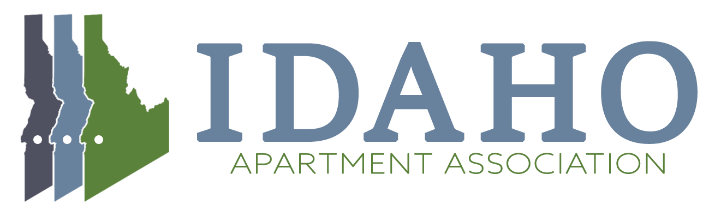 Education Committee AgendaOctober 20th, 2022  11:30 AMWelcome and Introductions2022 Legal Seminar Update – 89 AttendeesMembership Meeting Schedule 2022 - SpeakersDecember Meeting – Safety Awareness TrainingLooking ahead to 2023CAM Update – 3 StudentsCAM T Program in 20232023 Education ProgrammingAdditional Business